Communiqué de presse - Avril 2018#PentahoDay 2018 : la rencontre de la communauté BI open source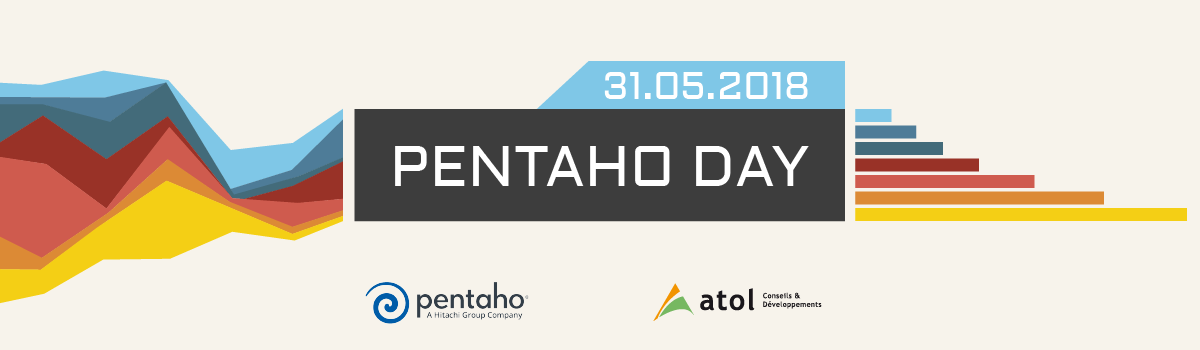 Pour la quatrième année consécutive, Atol Conseils et Développements organise le #PentahoDay, une journée dédiée à la plate-forme décisionnelle open source Pentaho. Cette année, la manifestation se déroule dans les locaux de l’APCA (Assemblée Permanente des Chambres d’Agriculture), situés 9 avenue George V à Paris, le 31 mai 2018. Au programme : retours d’expérience et présentations techniquesLa matinée sera consacrée à des retours d’expérience et des cas d’utilisation de plusieurs clients d’Atol CD, avec notamment des présentations de l’APCA et de l’ASN (Autorité de Sûreté Nucléaire) sur leur utilisation de la solution mais aussi le Département de Seine-Saint-Denis sur la valorisation d'une chaîne de facturation dématérialisée Alfresco/Kofax avec Pentaho ou encore le groupe STEF sur leur utilisation de Pentaho dans leur Système d'Information Décisionnel. L’après-midi, plus technique, prévoit entre autre une présentation sur la méthodologie pour bien choisir son ETL open source, les possibilités d'intégrations cartographiques dans Pentaho ou encore comment embarquer des dashboards Pentaho dans des applications web avec Require.js. Avec la participation d’Hitachi-VantaraJean-François Monteil - Hitachi Vantara animera une conférence en début d’après-midi sur les plugins "Machine Intelligence" pour Pentaho Data Integration. Une table ronde et un temps d’échange concluront cette journée spécifiquement conçue et organisée pour et par la communauté Pentaho francophone.Le détail du programme et le lien d’inscription sont accessibles en ligne : https://www.atolcd.com/evenement/pentaho-day-2018.html Contact presse : Caroline Chanlon / c.chanlon@atolcd.com / 03 80 68 81 68